MODÈLE DE DEVIS DE SERVICES 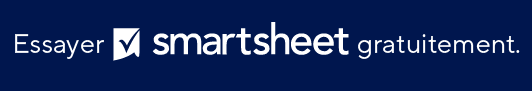 EXCLUSION DE RESPONSABILITÉTous les articles, modèles ou informations proposés par Smartsheet sur le site web sont fournis à titre de référence uniquement. Bien que nous nous efforcions de maintenir les informations à jour et exactes, nous ne faisons aucune déclaration, ni n’offrons aucune garantie, de quelque nature que ce soit, expresse ou implicite, quant à l’exhaustivité, l’exactitude, la fiabilité, la pertinence ou la disponibilité du site web, ou des informations, articles, modèles ou graphiques liés, contenus sur le site. Toute la confiance que vous accordez à ces informations relève de votre propre responsabilité, à vos propres risques.VOTRE LOGOCitationCitationNom de l’entrepriseDATE123, rue MainHamilton, OH 44416DEVIS N°(321) 456-7890Adresse e-mailID CLIENTCLIENTVALIDE JUSQU’ÀATTN : Nom/ServiceNom de l’entreprise123, rue MainHamilton, OH 44416(321) 456-7890Adresse e-mailDESCRIPTIONHEURESTARIFTOTALLes informations sont une estimation des services/biens, et non une facture. SOUS-TOTALSOUS-TOTALConditions généralesentrez le montant total REMISEentrez le montant total REMISESOUS-TOTAL MOINS LES REMISESSOUS-TOTAL MOINS LES REMISESentrez le pourcentage TAUX DE TAXEentrez le pourcentage TAUX DE TAXETOTAL DE LA TAXETOTAL DE LA TAXEVeuillez confirmer l’acceptation du devis en signant et en datant 
ci-dessous. EXPÉDITION/GESTIONEXPÉDITION/GESTIONNOM imprimé AND signatureDATEAUTRETOTALEn cas de questions concernant ce devis, veuillez contacterNom, (321) 456-7890, Adresse électroniquewww.votresiteinternet.comJE VOUS REMERCIE